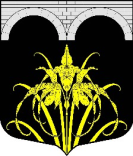 АДМИНИСТРАЦИЯ МУНИЦИПАЛЬНОГО ОБРАЗОВАНИЯНАЗИЕВСКОЕ ГОРОДСКОЕ ПОСЕЛЕНИЕКИРОВСКОГО МУНИЦИПАЛЬНОГО РАЙОНАЛЕНИНГРАДСКОЙ ОБЛАСТИП О С Т А Н О В Л Е Н И Еот  22  сентября  2017 года № 215О внесении изменений в постановление администрации муниципального образования Назиевское городское поселение  Кировского муниципального  района Ленинградской области от 06.02.2015 № 32  «Об утверждении административного регламента по предоставлению администрацией  муниципального образования Назиевское городское поселение Кировского муниципального  района Ленинградской области муниципальной услуги по выдаче разрешения на снос или пересадку зеленых насаждений»В соответствии с Федеральным законом от 27 июля 2010г. № 210-ФЗ «Об организации предоставления государственных и муниципальных услуг», Федеральным законом от 06.10.2003г. №131-ФЗ «Об общих принципах организации местного самоуправления», в целях приведения нормативного правового акта в соответствие с действующим законодательством:1. Внести в постановление администрации муниципального образования Назиевское городское поселение  Кировского муниципального  района Ленинградской области от 06.02.2015 №32  «Об утверждении административного регламента по предоставлению администрацией  муниципального образования Назиевское городское поселение Кировского муниципального  района Ленинградской области муниципальной услуги по выдаче разрешения на снос или пересадку зеленых насаждений» (далее -Административный регламент) следующие изменения:  Пункт 2.4. Административного регламента вместо слов «Срок рассмотрения документов для решения вопроса о выдаче разрешений на снос или пересадку зеленых насаждений составляет 30 календарных дней с даты регистрации письменного обращения заявителя» изложить в следующей редакции: «Срок рассмотрения документов для решения вопроса о выдаче разрешений на снос или пересадку зеленых насаждений составляет 20 календарных дней с даты регистрации письменного обращения заявителя».2. Настоящее постановление вступает в силу со дня его официального опубликования. Глава администрации                                                                О. И. Кибанов Разослано: в дело, специалисту администрации, «Назиевский вестник», прокуратура, сайт